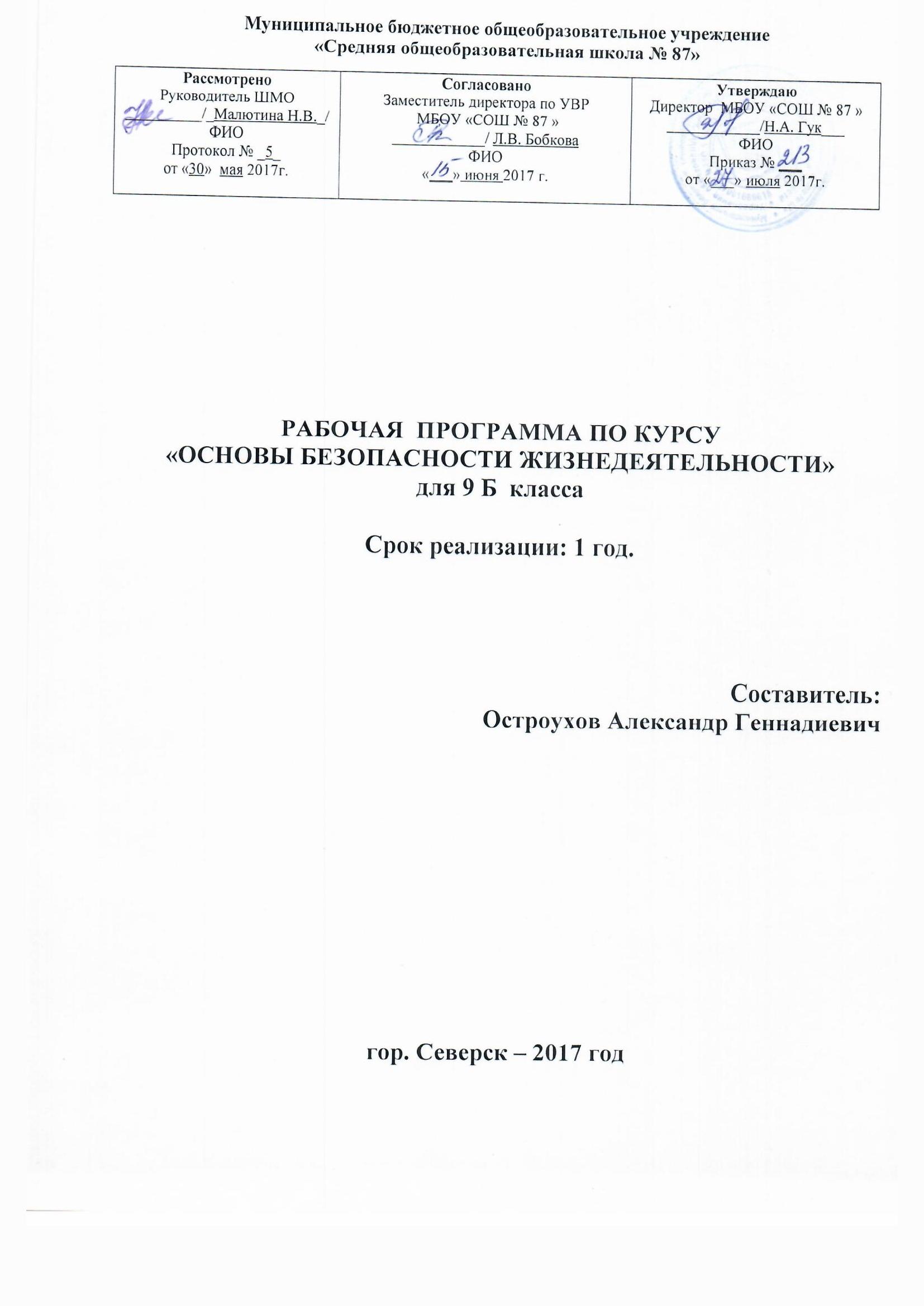 1.Пояснительная запискаРабочая программа по основам безопасности жизнедеятельности разработана на базе федерального компонента государственного стандарта основного общего образования.Настоящая программа определяет объем содержания образования по предмету, дает распределение учебных часов по учебным модулям, разделам и темам курса.Основное общее образование — вторая ступень общего образования. Одной из важнейших задач этого этапа является подготовка обучающихся к осознанному и ответственному выбору жизненного и профессионального пути. Обучающиеся должны научиться самостоятельно ставить цели и определять пути их достижения, использовать приобретенный в школе опыт деятельности в реальной жизни, в том числе и за рамками учебного процесса.Цели:-формирование целостною представления о мире, основанного на приобретенных знаниях, умениях и способах деятельности;-приобретение опыта разнообразной деятельности, опыта познания и самопознания;-подготовка к осуществлению осознанного выбора индивидуальной образовательной или профессиональной траектории.2.Общая характеристика учебного предметаКурс предназначен для решения следующих задач:-освоение учащимися знаний о здоровом и разумном образе жизни, об опасных и чрезвычайных ситуациях и основах безопасного поведения при их возникновении;-обучение школьников умению предвидеть потенциальные опасности и правильно действовать в случае их наступления, использовать средства индивидуальной и коллективной защиты, оказывать первую помощь;-развитие у обучаемых качеств личности, необходимых для ведения здорового и разумного образа жизни, обеспечения безопасного поведения в опасных и чрезвычайных ситуациях;-воспитание у учащихся культуры безопасности жизнедеятельности, чувства ответственности за личную и общественную безопасность, ценностного отношения к своему здоровью и жизни;-формирование у школьников антиэкстремистской и антитеррористической личностной позиции и отрицательного отношения к психоактивным веществам и асоциальному поведению.Структурно в курсе 9-го класса представлены двумя разделами:раздел 1 «Основы безопасности личности, общества, государства»:раздел 2 «Основы медицинских знаний и здоровый образ жизни».Для реализации содержания, учебных целей и задач предмета «Основы безопасности жизнедеятельности» в программе предусмотрено 18 часов (0,5 часа в неделю). 3.Ценностные ориентиры изучения предметаВ курсе ОБЖ предполагается понимание и принятие учащимся основных человеческих ценностей, которые осуществимы в случае его полной безопасности. Это:1.Ценность человека как разумного существа, стремящегося к добру и самосовершенствованию, важность и необходимость соблюдения ЗОЖ в единстве его составляющих: физическом, психическом и социально-нравственном здоровье.2.Ценность труда и творчества как естественного условия человеческой деятельности и жизни.3.Ценность свободы как свободы выбора человеком своих мыслей и поступков, но свободы, естественно ограниченной нормами, правилами, законами общества, членом которого всегда по всей социальной сути является человек4.Ценность гражданственности – осознание человеком себя как члена общества, народа, представителя страны и государства.5.Ценность добра - направленность человека на развитие и сохранение жизни, через сострадание и милосердие как проявлении высшей человеческой способности – любви.6.Ценность семьи – как первой и самой значимой для развития ребенка социальной и образовательной среды, обеспечивающей преемственность культурных традиций народов России от поколения к поколению и тем самым жизнеспособность российского общества.7.Ценность социальной солидарности как признание прав и свобод человека, обладание чувствами справедливости, милосердия, чести, достоинства по отношению к себе и другим людям.8.Ценность патриотизма – одно из проявлений духовной зрелости человека, выражающееся в любви к России, народу, в осознанном желании служить Отечеству.9.Ценность человечества – осознание человеком себя как части мирового сообщества, для существования и прогресса которого необходимы мир, сотрудничество народов и уважение к многообразию их культур.4.Планируемые результаты освоения программы ОБЖЛичностные результаты:усвоение правил индивидуального и коллективного безопасного поведения в чрезвычайных и экстремальных ситуациях, а также правил поведения на дорогах и на транспорте;формирование понимания ценности здорового, разумного и безопасного образа жизни;формирование ответственного отношения к учению, готовности и способности к саморазвитию 
и самообразованию,формирование целостного мировоззрения, соответствующего современному уровню развития науки и общества, учитывающего социальное, культурное, языковое и духовное многообразие современного мира;формирование готовности и способности вести диалог с другими людьми и достигать в нем взаимопонимания;освоение социальных норм, правил и форм поведения в различных группах и сообществах;развитие правового мышления и компетентности при решении моральных проблем, формирование моральных качеств и нравственного поведения, осознанного и ответственного отношения к собственным поступкам;формирование коммуникативной компетентности в общении и сотрудничестве со сверстниками, старшими и младшими в процессе образовательной, общественно полезной, учебной, исследовательской, творческой и других видов деятельности;формирование экологической культуры на основе признания ценности жизни во всех 
ее проявлениях и необходимости ответственного и бережного отношения к окружающей среде;осознание значения семьи в жизни человека и общества, принятие ценностей семейной жизни, уважительное и заботливое отношение к членам своей семьи;формирование антиэкстремистского и антитеррористического мышления и поведения, потребностей соблюдать нормы здорового и разумного образа жизни, осознанно выполнять правила безопасности жизнедеятельности.Метапредметные результаты:1) регулятивныеумение самостоятельно определять цели своего обучения, формулировать и ставить перед собой новые задачи в учебе и познавательной деятельности, развивать мотивы и интересы в этих видах деятельности;умение самостоятельно планировать пути достижения поставленных целей и осознанно выбирать наиболее эффективные способы решения учебных и познавательных задач;умение согласовывать свои действия в опасных и чрезвычайных ситуациях с прогнозируемыми результатами, определять их способы, контролировать и корректировать их в соответствии с изменениями обстановки;умение оценивать собственные возможности при выполнении учебных задач в области безопасности жизнедеятельности и правильность их решения;2) познавательныеовладение навыками принятия решений, осознанного выбора путей их выполнения, основами самоконтроля и самооценки в учебной и познавательной деятельности;умение формулировать понятия в области безопасности жизнедеятельности, анализировать и выявлять причинно-следственные связи внешних и внутренних опасностей среды обитания и их влияние на деятельность человека;3) коммуникативныеумение воспринимать и перерабатывать информацию, моделировать индивидуальные подходы к обеспечению личной безопасности в повседневной жизни, опасных и чрезвычайных ситуациях;освоение приемов действий и способов применения средств защиты в опасных и чрезвычайных ситуациях;умение работать индивидуально и в группе, организовывать учебное сотрудничество 
и совместную деятельность с учителем и сверстниками, формулировать, аргументировать 
и отстаивать свое мнение, находить общее решение и разрешать конфликты на основе согласования позиций и учета интересов;умение правильно применять речевые средства для выражения своих чувств, мыслей 
и потребностей при решении различных учебных и познавательных задач;формирование и развитие компетентности в области использования информационно-коммуникационных технологий для решения задач обеспечения безопасности;формирование и развитие мышления безопасной жизнедеятельности, умение применять его в познавательной, коммуникативной и социальной практике, для профессиональной ориентации.Предметные результаты :формирование современной культуры безопасности жизнедеятельности на основе осознания и понимания необходимости защиты личности, общества и государства от чрезвычайных ситуаций природного, техногенного и социального характера;формирование убеждения в необходимости безопасного здорового и разумного образа жизни;понимание значимости современной культуры безопасности жизнедеятельности для личности и общества;формирование установки на здоровый и разумный образ жизни, исключающий употребление алкоголя, наркотиков, табакокурение и нанесение иного вреда здоровью;формирование антиэкстремистской и антитеррористической личностной позиции;понимание необходимости сохранения природы и окружающей среды для полноценной жизни человека;знание основных опасных и чрезвычайных ситуаций, включая экстремизм и терроризм, их последствий для личности, общества и государства;знание безопасного поведения в условиях опасных и ЧС, умение применять их на практике;умение оказать первую самопомощь и первую помощь пострадавшим;умение предвидеть возникновение опасных ситуаций по их характерным признакам, а также на основе информации из различных источников;умение принимать обоснованные решения в конкретной опасной ситуации с учетом реально складывающейся обстановки и индивидуальных возможностей;По окончанию 9 класса ученик научится:классифицировать и характеризовать причины и последствия ЧС техногенного характера;адекватно оценивать ситуацию и безопасно вести в ЧС техногенного характера;адекватно оценивать ситуацию и ориентироваться на местности;подавать сигналы бедствия и отвечать на них;характеризовать причины и последствия опасных ситуаций;адекватно оценивать ситуацию и безопасно вести себя;использовать средства и способы само- и взаимопомощи;предвидеть причины возникновения возможных опасных ситуаций;адекватно оценивать ситуацию и безопасно действовать;использовать алгоритм действий по оказанию первой помощи;оказывать первую помощь пострадавшему.По окончанию обучения ученик получает возможность научиться:самостоятельно определять цели своего обучения и планировать пути их достижения, в том числе альтернативные в области безопасности жизнедеятельности для обеспечения личной безопасности в повседневной жизнедеятельности, в опасных и чрезвычайных ситуациях;самостоятельно ставить и формулировать для себя новые задачи в учебе и познавательной деятельности, осознанно выбирать наиболее эффективные способы их решения в области безопасности жизнедеятельности для обеспечения личной безопасности в повседневной жизнедеятельности, в опасных и чрезвычайных ситуациях;самостоятельно соотносить свои действия с планируемыми результатами, осуществлять контроль своей деятельности в процессе достижения результата, определять способы действий в рамках предложенных условий и требований, корректировать свои действия в соответствии с изменяющейся ситуацией при формировании современной культуры безопасности жизнедеятельности;самостоятельно оценивать правильность выполнения учебной задачи, собственные возможности ее решения при формировании современной культуры безопасности жизнедеятельности;безопасно использовать средства индивидуальной и коллективной защиты;классифицировать и характеризовать причины и последствия опасных ситуаций;адекватно оценивать ситуацию и безопасно вести себя;анализировать последствия возможных опасных ситуаций;безопасно использовать ресурсы интернета;выявлять мероприятия и факторы, потенциально опасные для здоровья;анализировать влияние вредных привычек и факторов и на состояние своего здоровья;владеть основами самоконтроля, самооценки, принятия решений и осуществления осознанного выбора в учебной и познавательной деятельности при формировании современной культуры безопасности жизнедеятельности;оказывать первую помощь пострадавшему;организовывать учебное сотрудничество и совместную деятельность с учителем и сверстниками для достижения целей в ходе изучения основ безопасности жизнедеятельности;работать индивидуально и в группе: находить общее решение и разрешать конфликты на основе согласования позиций и учета интересов при формировании современной культуры безопасности жизнедеятельности;взаимодействовать с окружающими, выполнять различные социальные роли во время моделирования возможных опасных и чрезвычайных ситуаций;слушать собеседника, понимать его точку зрения и признавать право другого человека на иное мнение при формировании современной культуры безопасности жизнедеятельности;осознанно использовать речевые средства в соответствии с задачей коммуникации для выражения своих чувств, мыслей и потребностей, планирования и регуляции своей деятельности при формировании современной культуры безопасности жизнедеятельности;передавать содержание прослушанного, прочитанного текста в сжатом или развернутом виде при формировании современной культуры безопасности жизнедеятельности;владеть устной и письменной речью, монологической и диалогической речью при формировании современной культуры безопасности жизнедеятельности;использовать для решения коммуникативных задач в области безопасности жизнедеятельности различные источники информации, включая Интернет-ресурсы и другие базы данных;осуществлять самостоятельный поиск, отбор и анализ необходимой информации в области безопасности жизнедеятельности с использованием различных источников и новых информационных технологий для решения учебных и познавательных задач;самостоятельно развивать мотивы и интересы своей познавательной деятельности в области безопасности жизнедеятельности для обеспечения личной безопасности в повседневной жизнедеятельности, в опасных и чрезвычайных ситуациях;усваивать приемы действий в различных опасных и чрезвычайных ситуациях;исследовать различные ситуации в повседневной жизнедеятельности, опасные и чрезвычайные ситуации, выдвигать предположения и проводить несложные эксперименты для доказательства предположений обеспечения личной безопасности;творчески решать моделируемые ситуации и практические задачи в области безопасности жизнедеятельности.5.Формы контроля знаний обучающихсяПроверка знаний, умений позволяет обеспечить непрерывную обратную связь между педагогом и учеником, с тем, чтобы обеспечить постоянную коррекцию знаний и умений учащихся, а при необходимости и процесса обучения. В ходе контроля учащиеся систематизируют изученный материал, выявляют и устраняют пробелы в знаниях.Контроль приучает учащихся к систематическому учебному труду, прививает им навыки самостоятельности, повышает чувство ответственности за выполненную работу, стимулирует формирование познавательного интереса.В ходе реализации данной рабочей программы планируется применение текущей, контрольной и итоговой проверки, и оценки знаний.Планируется использование следующих форм проверки знаний:- вопросы для текущего контроля;- тесты;- проверочные работы;- контрольные работы;- решение ситуационных задач.При выставлении оценки преподаватель должен учитывать:- объем знаний ученика по теме, разделу, предмету;- правильность и прочность овладения навыками и умениями;- количество и характер ошибок;- последовательность в изложении материала, самостоятельность, уверенность 
при анализе и выводах.Знания и умения учащихся оцениваются на основании устных ответов (выступлений), а также практической деятельности, учитывая их соответствие требованиям программы обучения по пятибалльной системе оценивания.Критерии оценивания ответов и работ учеников в курсе обучения ОБЖ1.     Оценку «5» получает учащийся, чей устный ответ (выступление), письменная работа, практическая деятельность или их результат соответствуют в полной мере требованиям программы обучения. Если при оценивании учебного результата используется зачёт в баллах, то оценку «5» получает учащийся, набравший 90 – 100% от максимально возможного количества баллов.2.     Оценку «4» получает учащийся, чей устный ответ (выступление), письменная работа, практическая деятельность или их результат в общем соответствуют требованиям программы обучения, но недостаточно полные или имеются мелкие ошибки. Если при оценивании учебного результата используется зачёт в баллах, то оценку «4» получает учащийся, набравший 70 – 89% от максимально возможного количества баллов.3.     Оценку «3» получает учащийся, чей устный ответ (выступление), письменная работа, практическая деятельность или их результат соответствуют требованиям программы обучения, но имеются недостатки и ошибки. Если при оценивании учебного результата используется зачёт в баллах, то оценку «3» получает учащийся, набравший 50 - 69% от максимально возможного количества баллов.4.     Оценку «2» получает учащийся, чей устный ответ (выступление), письменная работа, практическая деятельность или их результат частично соответствуют требованиям программы обучения, но имеются существенные недостатки и ошибки. Если при оценивании учебного результата используется зачёт в баллах, то оценку «2» получает учащийся, набравший 49% и менее от максимально возможного количества баллов.Важной обязанностью преподавателя ОБЖ является проверка практических навыков учащихся. На основании этих проверок преподаватель получает четкое представление об уровне навыков и умений ученика. Оценка практических навыков учащихся позволяет выявить учащихся, правильно выполняющих задания и тех, у кого возникли затруднения, чтобы организовать с ними дополнительные занятия. Во время практических занятий должна быть постоянная обратная связь ученика и преподавателя, который следит за работой и помогает им сосредоточить внимание на отработке практических навыков в рамках изучаемой темы.Правила проверки практических навыков учащихся:Обучаемый должен продемонстрировать выполнение действия от начала до конца.Во время демонстрации важно убедиться в правильности выполнения задания.Если учащийся допускает серьезную ошибку, то нужно остановить его и указать на допущенную ошибку.Если допущенная ошибка несущественна, позвольте продолжить показ; ученик может исправить ее во время последующих действий.Если допущенная ошибка свидетельствует о полном непонимании того, как выполнять задание, поправьте и дайте ученику возможность еще раз почитать учебник и потренироваться.Если ошибка легко устранима, то попросите исправить и сразу проведите повторную проверку.Результаты контроля и оценки знаний и умений учащихся являются важной составляющей для анализа организации и состояния учебного процесса. На основании этого анализа вносятся необходимые коррективы в систему обучения учащихся по ОБЖ.6.Содержание учебного предметаРаздел 1. «Основы безопасности личности, общества, государства» (5 часов)Первым уроком предусмотрено проведение вводного инструктажа (до 10 мин.).          Современный комплекс проблем безопасности. Правовые основы обеспечения безопасности личности, общества и государства. Структура законодательства в сфере безопасности и защиты от чрезвычайных ситуаций. Краткое содержание основных правовых актов.          Угрозы национальной безопасности Российской Федерации. Понятие о национальной безопасности и основные направления ее обеспечения. Угрозы в сфере военной, государственной и общественной безопасности. Меры по защите от этих угроз.Международный терроризм как угроза национальной безопасности. Понятие о терроризме. Цели террористических организаций. Типы терроризма и их характеристика. Основные направления международного сотрудничества в сфере антитеррористической деятельности. Правовая основа антитеррористической деятельности в России.          Наркотизм и национальная безопасность. Понятие о наркотизме, наркомании, токсикомании. Социальная опасность наркотизма. Правовая основа государственной политики в сфере оборота наркотических и психотропных веществ.          Гражданская оборона как составная часть национальной безопасности. Понятие о гражданской обороне. Основные задачи в области гражданской обороны и защиты населения. Силы гражданской обороны. Структуры, руководящие гражданской обороной.          Организация единой государственной системы предупреждения и ликвидации чрезвычайных ситуаций (РСЧС). Цели, задачи и структура РСЧС. Единая государственная система предупреждения и ликвидации чрезвычайных ситуаций (РСЧС) и причины ее создания. Цели, задачи и структура РСЧС. Координационные органы РСЧС и их характеристика.          Режимы функционирования, силы и средства РСЧС. Режимы функционирования и основные мероприятия при их введении: в отсутствие чрезвычайной ситуации; при угрозе ее возникновения; при возникновении и ликвидации. Силы и средства РСЧС, их задачи и характеристика.          Международное гуманитарное право. Сфера применения и ответственность за нарушение норм. Лица, находящиеся под защитой международного гуманитарного права. Основные документы международного гуманитарного права. Действия, нарушающие нормы международного гуманитарного права, и ответственность за их совершение.          Защита раненых, больных, потерпевщих кораблекрушение, медицинского и духовного персонала. Правовая защита раненых, больных и потерпевших кораблекрушение. Обеспечение защиты раненых и больных во время вооруженногоконфликта. Основные требования по защите раненых и больных из состава действующей армии и вооруженных сил на море. Защита медицинского и духовного персонала. Состав медицинских формирований и их эмблемы.          Защита военнопленных и гражданского населения. Понятие о комбатанте и военнопленном. Основные требования по защите военнопленных. Случаи применения защитных мер в отношении гражданского населения. Основные требования по защите лиц из числа гражданского населения, находящихся во власти противника. Особая защита женщин и детей.          Безопасное поведение в криминогенных ситуациях. Защита от мошенников. Понятие о мошенничестве, обмане, злоупотреблении доверием. Распространенные способы мошенничества. Правила безопасного поведения, если вы подозреваете, что являетесь объектом мошенничества.          Безопасное поведение девушек. Понятие о преступлениях на сексуальной почве. Безопасное поведение девушек при столкновении с молодыми и взрослыми хулиганами, уголовниками и лицами, находящимися в нетрезвом состоянии. Правила поведения девушки в обществе мужчины: в незнакомом месте; при возникновении угрозы или опасности насилия. Подручные средства самообороны и способы самозащиты. Наиболее уязвимые части тела.          Психологические основы самозащиты в криминогенных ситуациях. Пути выхода из конфликтных ситуаций. Самооценка поведения. Признаки потенциальной жертвы. Уверенное и решительное поведение в криминогенных ситуациях. Тренировка уверенности. Правила безопасного поведения при неизбежности конфликта. Поведение при столкновении с хулиганами, похищении, попытке изнасилования.Раздел 2. «Основы медицинских знаний и здорового образа жизни» (12 чаов)          Профилактика травм в старшем школьном возрасте. Причины травматизма и пути их предотвращения. Понятие о травматизме. Основные причины травматизма и виды травм в школьном возрасте. Меры по предотвращению различных видов травм.          Безопасное поведение дома и на улице. Правила безопасного поведения в быту, снижающие риск получения травм в домашних условиях. Меры по снижению опасности на воде. Защита от дорожно-транспортных происшествий. Что делать, если вы оказались свидетелем или участником ДТП.          Безопасное поведение в школе, на занятиях физкультурой и спортом. Правила поведения на уроках физики, химии, во время перемен. Причины травматизма на уроках физической культуры и во время занятий спортом. Виды спорта с высокой степенью травматического риска. Профилактика травматизма на уроках физической культуры и на занятиях спортом. Безопасная одежда, обувь и защитное снаряжение.         Основы медицинских знаний. Профилактика осложнений ран. Асептика и, антисептика. Понятие о ране. Виды ран. Понятие об антисептике и ее виды. Основные антисептические средства и порядок Их применения. Понятие об асептике. Предупреждение инфицирования ран с помощью асептических средств.          Травмы головы, позвоночника и спины. Причины травм головы и позвоночника. Признаки и симптомы травм головы и позвоночника; первая помощь при них. Сотрясение головного мозга: признаки и симптомы; первая помощь. Признаки и симптомы повреждения спины. Предупреждение повреждения спины и первая помощь при болях.           Экстренная реанимационная помощь. Понятие о клинической смерти и ее признаки. Основные правила определения признаков клинической смерти. Последовательность проведения реанимационных мероприятий. Подготовка пострадавшего к реанимации. Понятие о прекардиальном ударе, непрямом массаже сердца, искусственной вентиляции легких. Техника и последовательность действий при выполнении этих реанимационных мероприятий.            Основные неинфекционные заболевания. Характеристика наиболее распространенных и опасных неинфекционных заболеваний. Причины неинфекционных заболеваний и доступные меры их профилактики.         Основы здорового образа жизни.          Здоровье и здоровый образ жизни. Здоровье человека. Понятие о здоровье. Физическое, духовное, социальное здоровье. Характеристика групп здоровья детей и подростков. Взаимосвязь между индивидуальным и общественным здоровьем. Факторы, влияющие на здоровье.          Здоровый образ жизни как путь к достижению высокого уровня здоровья и современные методы оздоровления.          Понятие о здоровом образе жизни. Основные компоненты здорового образа жизни: двигательная активность, рациональное питание, закаливание, режим труда и отдыха; их характеристика. Теории оздоровления.          Факторы риска во внешней среде и их влияние на внутреннюю среду организма человека и его здоровье. Понятие о внешней среде. Факторы риска во внешней среде и их влияние на организм человека. Понятие о внутренней среде организма. Роль внутренней среды организма.          Личная гигиена. Понятие личной гигиены. Гигиена кожи и одежды.Понятие о гигиене и личной гигиене. Правила ухода за кожей. Основная функция одежды и гигиенические требования к ней.          Гигиена питания и воды. Важность питания в процессе нормальной жизнедеятельности организма. Группы продуктов питания. Рекомендуемый набор пищевых продуктов в рационе взрослого человека и подростка. Суточное распределение пищевого рациона. Гигиена питания. Функции, выполняемые водой в организме человека. Гигиена воды. Способы очистки воды. Гигиена жилища и индивидуального строительства. Гигиена жилища. Микроклимат помещения. Нормы искусственной освещенности. Гигиена индивидуального строительства.          Физиологические и психологические особенности подростка. Физиологическое и психологическое развитие подростков. Особенности физиологического развития в период полового созревания. Психологическая уравновешенность и ее значение для здоровья человека. Мероприятия, помогающие справиться с чувствами и эмоциями.          Роль взаимоотношений в формировании репродуктивной функции. Понятие о влюбленности. Рекомендации по снятию стресса, вызванного безответной любовью. Понятие о «ловушках влюбленности». Нежелательные мотивы вступления в сексуальные отношения.          Виды конфликтов. Правила поведения в конфликтных ситуациях. Понятие о конфликте. Виды конфликтов и методы преодоления разногласий. Правила поведения в конфликтной ситуации. Управление чувствами и эмоциями в конфликтной ситуации. Приемы управления чувствами и эмоциями.          Суицидальное поведение в подростковом возрасте. Понятие о суициде. Причины и факторы, повышающие вероятность суицида. Признаки, указывающие на возможность суицида. Зависимость числа суицидов от возраста и пола. Суицид среди подростков и молодежи. Причины и признаки эмоционального неблагополучия человека. Угнетенное психическое состояние. Профилактика суицида.          Факторы, разрушающие здоровье человека.          Употребление табака. Табакокурение и его последствия для здоровья курильщика и окружающих его людей. Стадии никотиновой зависимости. Как бросить курить.          Употребление алкоголя. Алкоголь и его влияние на здоровье человека. Развитие алкоголизма. Профилактика употребления алкогольных напитков. Помощь при алкогольном отравлении.          Наркомания и токсикомания. Понятие о наркомании и токсикомании. Действие наркотических и токсических веществ на организм человека. Три основных признака наркомании и токсикомании. Развитие психической и физической зависимости от наркотика. Признаки наркотического отравления и отравления лекарственными препаратами; оказание первой помощи.          Заболевания, передающиеся половым путем. Опасность заболеваний, передающихся половым путем. Характеристика распространенных заболеваний, передающихся половым путем, и их негативное влияние на здоровье человека.7.Тематическое планированиеКалендарно-тематическое планирование уроков ОБЖ8.Учебно-методическое и материально техническое обеспечение курсаЭффективность преподавания курса ОБЖ зависит от наличия соответствующего  материально-технического оснащения. Это объясняется особенностями курса, в первую очередь его многопрофильностью и практической направленностью.Преподаватель-организатор ОБЖ должен участвовать в постоянном дистанционном взаимодействии образовательного учреждения с другими организациями социальной сферы, в первую очередь с учреждениями обеспечения безопасности жизнедеятельности.Преподавателю-организатору ОБЖ должна быть обеспечена информационная поддержка на основе современных информационных технологий в области библиотечных  услуг (создание и ведение электронных каталогов и полнотекстовых  баз данных, поиск документов по любому критерию, доступ к электронным учебным материалам и образовательным ресурсам Интернета).Интерактивный электронный контент преподавателя-организатора ОБЖ  должен включать содержание предметной области  «Физическая культура и основы безопасности жизнедеятельности», представленное текстовыми, аудио – и видеофайлами, графикой (картинки, фото, чертежи, элементы интерфейса).Кабинет ОБЖ предназначен для проведения занятий с учащимися по курсу, самостоятельной подготовки школьников, а также проведение кружковой (факультативной)  работы во внеурочное время. Он должен включать класс, в котором проводятся занятия по курсу и дисциплине, а также лабораторную комнату.В классе размещаются средства оснащения, необходимые для доведения до учащихся общей информации по разделам и темам курса и дисциплины, научно-практическим достижениям в области безопасности жизнедеятельности, а также средства, используемые в процессе  проведения текущих занятий.Средства оснащения ОБЖ.Учебно-методический комплект по ОБЖ, реализующий учебную программу1.Кто покушается на твои права и свободы: пособие для учащихся. – М.: Просвещение, 2010.2.Когда не один противостоишь злу…: пособие для учащихся. – М.: Просвещение, 2010.3.Сальникова И.В. «Свой?» - «Чужой?» А стоит ли делить?: пособие для учащихся / И.В.Сальникова. – М.: Просвещение, 2010.4.Учебник «Основы безопасности жизнедеятельности» 9 класс. В.В. Поляков, В.В. Марков, В.Н. Латчук. Изд. – ООО «Дрофа», 2014г.5.Терроризм – ты под прицелом: пособие для учащихся. – М.: Просвещение, 2011.Литература. Нормативно-правовые документы РФКонституция РФ (последняя редакция).Семейный кодекс РФ (последняя редакция).Стратегия национальной безопасности РФ до 2020 г. (утверждена Указом Президента РФ  от 12.05.2009 г. № 237).Уголовный кодекс РФ (последняя редакция).Основная и дополнительная литератураАварийно-химически-опасные вещества.-М.,2000.Знай и умей: Учебное пособие по ГО и ЧС.-М.,1991.Защита населения в ЧС.-М.,2000.Мероприятия по предупреждению и ликвидации ЧС. Защитные сооружения.- М.,2000Мошкин В.Н. Как уберечься от преступника.-Барнаул, 1995.Михайлов Л.А., Копылов Н.Д.  Основы безопасности жизнедеятельностичеловека: Пособие для учителя для 7-9 классов.-М., 1998.Новейшие средства защиты органов дыхания и кожи.-М.,2000.Нарицын Н. Азбука психологической безопасности.-М.,2000.Основные положения права войны.-МККК., 2000.Основы РСЧС. Эвакуационные мероприятия.-М., 2000.Помощь пострадавшим. Защитные меры.-М., 2000.Первая помощь в экстремальных ситуациях.-М., 2000.Правила безопасности для взрослых и детей.-М., 2000.Программные и методические материалы по курсу ОБЖ.-М., 2008.Программно-методические материалы ОБЖ, 1-11 классы.-М., 2008.Русак О.Н. Предупреждение и ликвидация ЧС.-М., 1998.Радиоактивные загрязнения.-М., 2000.Состояние преступности в России.-М., 1998.Современная война и гражданская оборона.-М., 2000.Стихийные бедствия, аварии, катастрофы: Правила поведения.-М., 2000.Топоров И.К. Методика преподавания курса ОБЖ, 1-9 классы.-М., 1999.Топоров И.К. ОБЖ - учебное пособие.-М., 1992.ЧС - краткая характеристика и классификация.-М., 2000.Чеурин Г.С. Самоспасение без снаряжения.-М., 2000.Виды проверкиЦель проверкиТекущаяВыявление качества знаний учащихся, как правило, в ходе урокаКонтрольнаяВыявление качества знаний учащихся, как правило, по окончании изучении темы, разделаИтоговаяВыявляет объем и полноту знаний, умений, навыков учащихся 
по завершении определенного периода обучения (четверть, год)Примерные срокиСодержание программыКоличество часовКоличество практических работ2-е полугодиеБезопасность и защита человека в ЧС техногенного характера5-2-е полугодиеОсновы медицинских знаний и здорового образа жизни1342-е полугодиеИтого184№ урокаДата проведения урокаДата проведения урокаТема урокаК-во часов№ урокаДатаКоррекТема урокаК-во часовРаздел 1. Основы безопасности личности, общества, государства. 5 часов.Раздел 1. Основы безопасности личности, общества, государства. 5 часов.Раздел 1. Основы безопасности личности, общества, государства. 5 часов.Раздел 1. Основы безопасности личности, общества, государства. 5 часов.Раздел 1. Основы безопасности личности, общества, государства. 5 часов.Вводный инструктаж. Правила безопасности дорожного движения1Современный комплекс проблем безопасности.1Организация единой государственной системы предупреждения и ликвидации ЧС1Международного гуманитарного право.1Правила безопасное поведение в криминогенных ситуациях.1Раздел 2. «Основы медицинских знаний и здорового образа жизни».  13 часов.Раздел 2. «Основы медицинских знаний и здорового образа жизни».  13 часов.Раздел 2. «Основы медицинских знаний и здорового образа жизни».  13 часов.Раздел 2. «Основы медицинских знаний и здорового образа жизни».  13 часов.Раздел 2. «Основы медицинских знаний и здорового образа жизни».  13 часов.ОМЗ. Причины травматизма и его предотвращение.1Безопасное поведение дома, в школе, на занятиях, на улице.1ОМЗ. Профилактика осложнений травм. Асептика, антисептика.1ОМЗ. ПП при травмах головы, позвоночника и спины.1ОМЗ. Экстренная реанимационная помощь. Основные неинфекционные заболевания1ЗОЖ. Здоровье человека1ЗОЖ. Пути достижения. Факторы риска.1ЗОЖ. Употребление табака и его влияние на здоровье.1ЗОЖ. Алкоголь, его влияние на организм.1ЗОЖ. Наркомания и токсикомания, последствия для здоровья.1Контрольная работа.1ЗОЖ. ЗППП1Резерв1№ п/пНаименованиеЕдиница измеренияКоличество1234Нормативно-правовые документы.Нормативно-правовые документы.Нормативно-правовые документы.Нормативно-правовые документы.1Конституция РФшт.12Закон «Об образовании»шт.13Концепция противодействия терроризму в РФ.шт14Постановление Правительства РФ от 30.12.2007 г. № 804 «О единой государственной предупреждения и ликвидации ЧС»шт.15Стратегия национальной безопасностишт.16Федеральный закон «О безопасности».шт.17Федеральный закон «О безопасности дорожного движения»шт.18ФЗ «О защите населения и территорий от ЧС техногенного и природного характера»шт.19Федеральный закон «О гражданской обороне»шт.110Федеральный закон «О пожарной безопасности»шт.111Федеральный закон «О противодействии терроризму»шт.112ФЗ «О противодействии экстремистской деятельности»шт.113ФЗ «О аварийно-спасательных службах и статусе спасателей»шт.114Правила дорожного движения РФшт. 1Учебная литература.Учебная литература.Учебная литература.Учебная литература.15Учебники по основам безопасности жизнедеятельности для 5-11 классовшт.По кол-ву учащихсяУчебные и учебно-наглядные пособия.Учебные и учебно-наглядные пособия.Учебные и учебно-наглядные пособия.Учебные и учебно-наглядные пособия.16Набор плакатов или электронные изданиякомпл1017Средства индивидуальной защиты:- Общевойсковой противогазшт.30- Общевойсковой защитный комплектшт.4- Респираторшт.1018Приборы:шт.1ВПХРшт.1ДП-5Ашт.1ДП-22шт.119Телевизоршт.120DVDплеершт.121Компасшт.122Визирная линейкашт.123Компьютершт.124Проектор шт.1Медицинское имущество.Медицинское имущество.Медицинское имущество.Медицинское имущество.25Индивидуальные средства медицинской защиты;- Аптечка АИшт.1- Пакеты перевязочные  ППИшт.1- Пакеты противохимические индивидуальные ИПП-8шт.126Сумки и комплекты медицинского имущества для оказания первой и доврачебной помощи:- сумка СМСшт.127Перевязочные средства и шовные материалы, лейкопластари:- бинт марлевый медицинский нестерильный, размер 7м х 14см шт.3- бинт марлевый медицинский нестерильный, размер 5м х 10смшт.3- вата медицинская компрессная кг.0,1- косынка медицинская (перевязочная)шт.3- повязка медицинская большая стерильнаяшт3- повязка медицинская малая стерильнаяшт.328Медицинские предметы расходные:- булавка безопаснаяшт.3- шина проволочная (лестничная) для ногшт.1- шина проволочная (лестничная) для рукшт.1- шина фанерная длиной 1 м.шт.129Тренажер сердечно-легочной и мозговой реанимации «МАКСИМ 11-01»шт. 1